MODULO DI RINVIO A UNO SPECIALISTA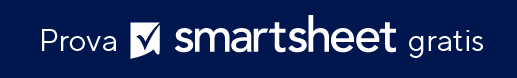 MODULO DI RICHIESTA DI RINVIO RESTITUITO COMPLETATOMODULO DI RICHIESTA DI RINVIO RESTITUITO COMPLETATOMODULO DI RICHIESTA DI RINVIO RESTITUITO COMPLETATOMODULO DI RICHIESTA DI RINVIO RESTITUITO COMPLETATOMODULO DI RICHIESTA DI RINVIO RESTITUITO COMPLETATOMODULO DI RICHIESTA DI RINVIO RESTITUITO COMPLETATOMODULO DI RICHIESTA DI RINVIO RESTITUITO COMPLETATOMODULO DI RICHIESTA DI RINVIO RESTITUITO COMPLETATOALL'ATTENZIONE DIFAXTELEFONOE-MAILMODULO COMPILATO DAMODULO COMPILATO DATELEFONODATARINVIATO ALLA VISITA SPECIALISTICA DARINVIATO ALLA VISITA SPECIALISTICA DARINVIATO ALLA VISITA SPECIALISTICA DARINVIATO ALLA VISITA SPECIALISTICA DAMEDICOTELEFONOSPECIALIZZAZIONEFAXFIRMA DEL MEDICOE-MAILMEDICO DI BASE se diversoTELEFONO MEDICO DI BASEINFORMAZIONI SUL PAZIENTEINFORMAZIONI SUL PAZIENTEINFORMAZIONI SUL PAZIENTEINFORMAZIONI SUL PAZIENTEINFORMAZIONI SUL PAZIENTECOGNOMENOMEDATA DI NASCITAFEMMINA / MASCHIOINTERPRETE RICHIESTO?LINGUA RICHIESTANOME TUTORERELAZIONE CON IL TUTOREINDIRIZZO DEL PAZIENTETELEFONO CELLULAREINDIRIZZO DEL PAZIENTETELEFONO DI CASAINDIRIZZO DEL PAZIENTETELEFONO DI LAVOROINDIRIZZO DEL PAZIENTEE-MAILDIAGNOSIICD-9SERVIZIO RICHIESTOSERVIZIO RICHIESTOSERVIZIO RICHIESTOSERVIZIO RICHIESTOSERVIZIO RICHIESTOSERVIZIO RICHIESTOSERVIZIO RICHIESTOMOTIVO DEL RINVIOPAZIENTE A CONOSCENZA DEL MOTIVO DEL RINVIO? IN CASO CONTRARIO, SPIEGA PERCHÉ. PAZIENTE A CONOSCENZA DEL MOTIVO DEL RINVIO? IN CASO CONTRARIO, SPIEGA PERCHÉ. PAZIENTE A CONOSCENZA DEL MOTIVO DEL RINVIO? IN CASO CONTRARIO, SPIEGA PERCHÉ. PAZIENTE A CONOSCENZA DEL MOTIVO DEL RINVIO? IN CASO CONTRARIO, SPIEGA PERCHÉ. SERVIZIO / SPECIALIZZAZIONE RICHIESTASERVIZIO / SPECIALIZZAZIONE RICHIESTAMEDICO RICHIESTOMEDICO RICHIESTOTIPO DI SERVIZIO RICHIESTOTIPO DI SERVIZIO RICHIESTOCONSULENZAREINDIRIZZAMENTO DELLE CURE nuova valutazione/ gestione del pazienteREINDIRIZZAMENTO DELLE CURE nuova valutazione/ gestione del pazienteCOMMENTI AGGIUNTIVIINFORMAZIONI SULL'ASSICURAZIONEINFORMAZIONI SULL'ASSICURAZIONEINFORMAZIONI SULL'ASSICURAZIONEINFORMAZIONI SULL'ASSICURAZIONEINFORMAZIONI SULL'ASSICURAZIONEINFORMAZIONI SULL'ASSICURAZIONEINFORMAZIONI SULL'ASSICURAZIONEINFORMAZIONI SULL'ASSICURAZIONEINFORMAZIONI SULL'ASSICURAZIONEINFORMAZIONI SULL'ASSICURAZIONEINFORMAZIONI SULL'ASSICURAZIONEINFORMAZIONI SULL'ASSICURAZIONEINFORMAZIONI SULL'ASSICURAZIONEINFORMAZIONI SULL'ASSICURAZIONEINFORMAZIONI SULL'ASSICURAZIONEINFORMAZIONI SULL'ASSICURAZIONEINFORMAZIONI SULL'ASSICURAZIONEINFORMAZIONI SULL'ASSICURAZIONEINFORMAZIONI SULL'ASSICURAZIONEINFORMAZIONI SULL'ASSICURAZIONEINFORMAZIONI SULL'ASSICURAZIONEAUTORIZZAZIONE RICHIESTA?AUTORIZZAZIONE RICHIESTA?AUTORIZZAZIONE RICHIESTA?AUTORIZZAZIONE RICHIESTA?AUTORIZZAZIONE RICHIESTA?SÌNON. AUTORIZZ.N. AUTORIZZ.NUMERO DI VISITENUMERO DI VISITEAUTORIZZ. SCADUTA DATAAUTORIZZ. SCADUTA DATAAUTORIZZ. SCADUTA DATAFORNITORE CONVENZ. DI SERVIZICOPERTURA ASSICURATIVAALTROALTROPIANO ASSICURATIVOPIANO ASSICURATIVOPIANO ASSICURATIVOID ASSICURAZIONEID ASSICURAZIONEID ASSICURAZIONEGRUPPO MEDICOGRUPPO MEDICOGRUPPO MEDICOTELEFONO ALTERN.TELEFONO ALTERN.NOME DEL TITOLARE DELL'ASSICURAZIONENOME DEL TITOLARE DELL'ASSICURAZIONENOME DEL TITOLARE DELL'ASSICURAZIONENOME DEL TITOLARE DELL'ASSICURAZIONENOME DEL TITOLARE DELL'ASSICURAZIONENOME DEL TITOLARE DELL'ASSICURAZIONERELAZIONE CON IL PAZIENTERELAZIONE CON IL PAZIENTERELAZIONE CON IL PAZIENTEDATA DI NASCITADICHIARAZIONE DI NON RESPONSABILITÀQualsiasi articolo, modello o informazione sono forniti da Smartsheet sul sito web solo come riferimento. Pur adoperandoci a mantenere le informazioni aggiornate e corrette, non offriamo alcuna garanzia o dichiarazione di alcun tipo, esplicita o implicita, relativamente alla completezza, l’accuratezza, l’affidabilità, l’idoneità o la disponibilità rispetto al sito web o le informazioni, gli articoli, i modelli o della relativa grafica contenuti nel sito. Qualsiasi affidamento si faccia su tali informazioni è pertanto strettamente a proprio rischio.